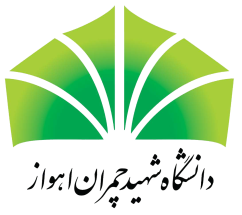 دانشکده دامپزشکیفرم موافقت استاد راهنما جهت حضور دانشجویان در گروه علوم پایه(انجام پایان نامه-نگارش پرپوزال و ....)مدیر محترم گروه علوم پایهبا سلاماحتراما، با توجه به تصویب/تدوین پروپوزال تحقیقاتی آقای/خانم ......................................................................... دانشجوی رشته ......................................................................... و ضرورت حضور نامبرده در بخش ......................................................................... جهت انجام بخش عملی پایان نامه / تکمیل پرپوزال، با حضور نامبرده از تاریخ ....................................... تا تاریخ ....................................... در بخش/آزمایشگاه .............................................................. موافقت بعمل می آید. ضمنا تاکید میگردد که دستورالعمل رعایت کلیه پروتکل های بهداشتی مربوط به حضور دانشجو در آزمایشگاه به ایشان ابلاغ و بر انجام آنها و حضور دانشجو در آزمایشگاه نظارت می گردد.نام و نام خانوادگی استاد راهنماتاریخامضا